Harry is getting ready for his birthday party. He has 80 marbles and 70 sweets.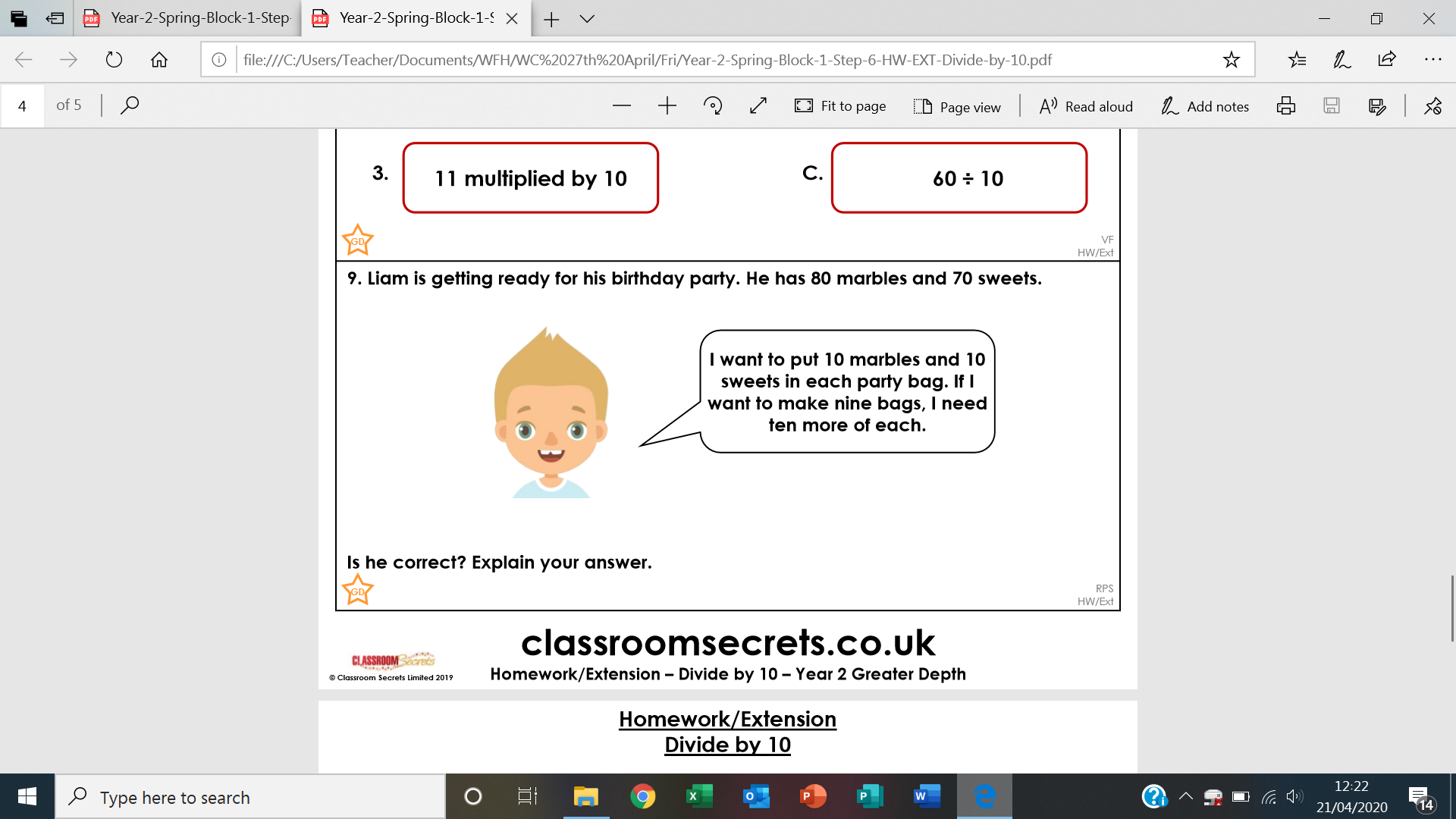 Is he correct? Explain your answer.This is how many strawberries you need to make 10 strawberry tarts. 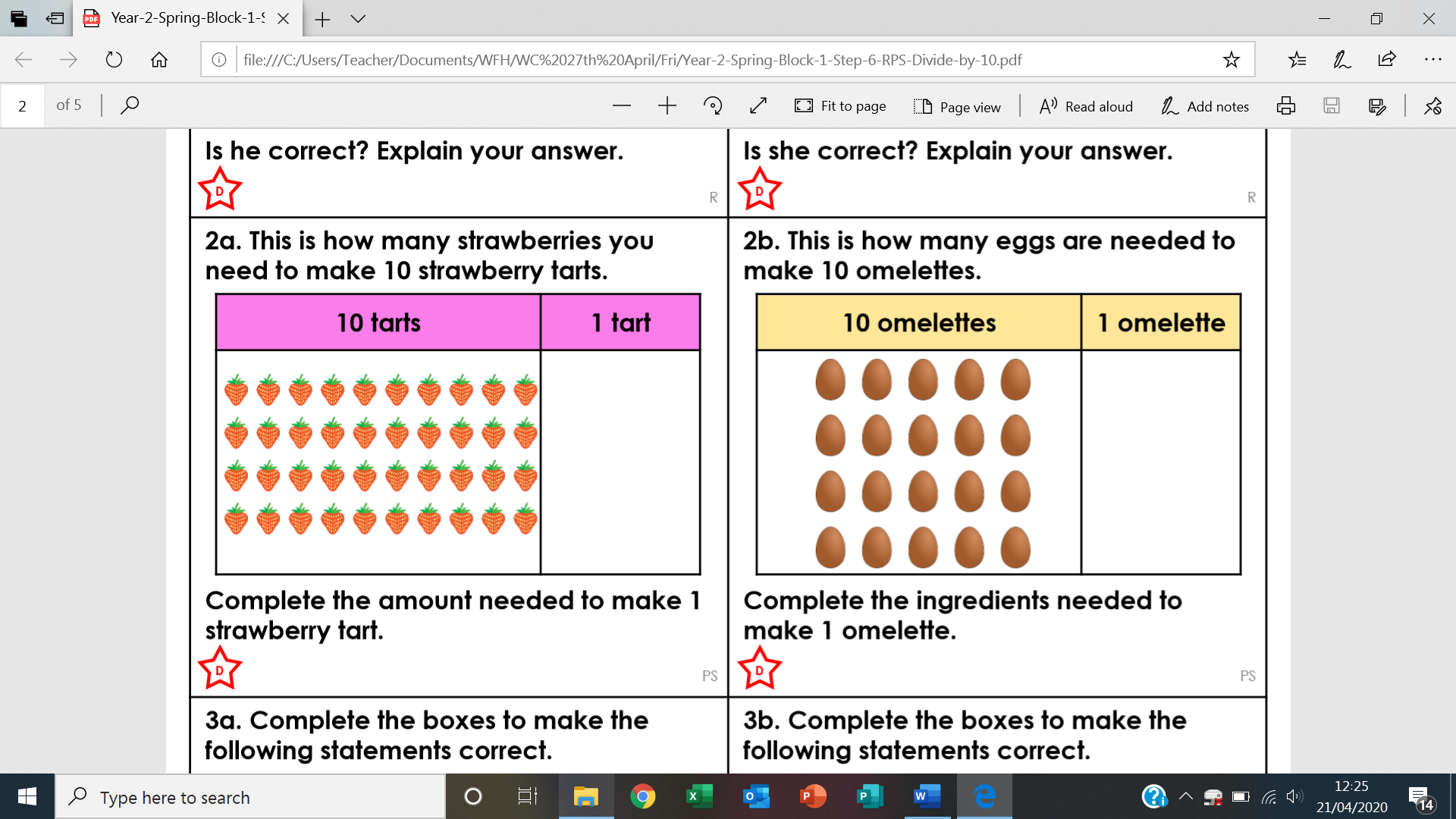 Complete the amount needed to make 1 strawberry tart.Complete the boxes to make the following statements correct.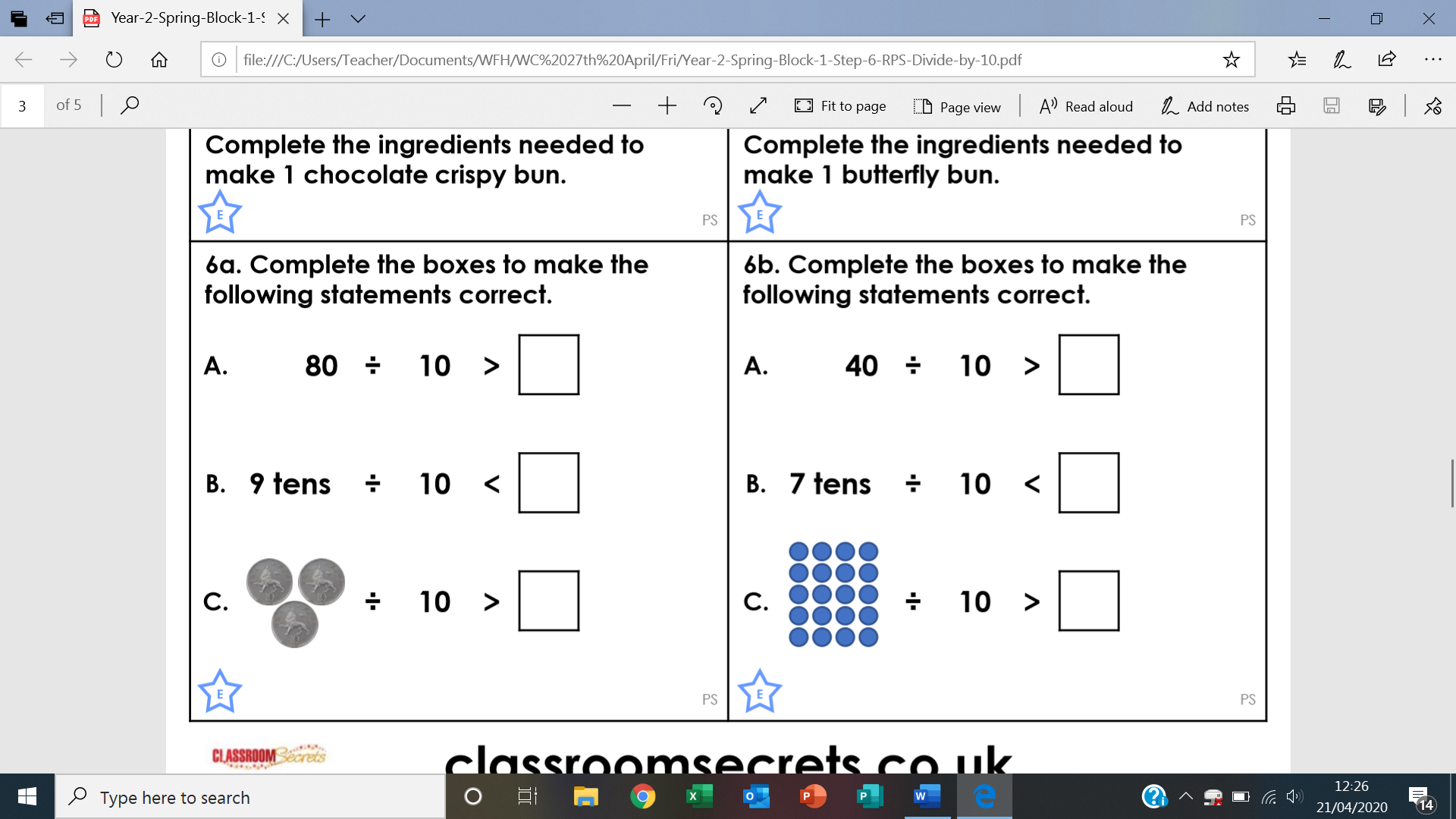 These are the ingredients needed to make chocolate ice cream.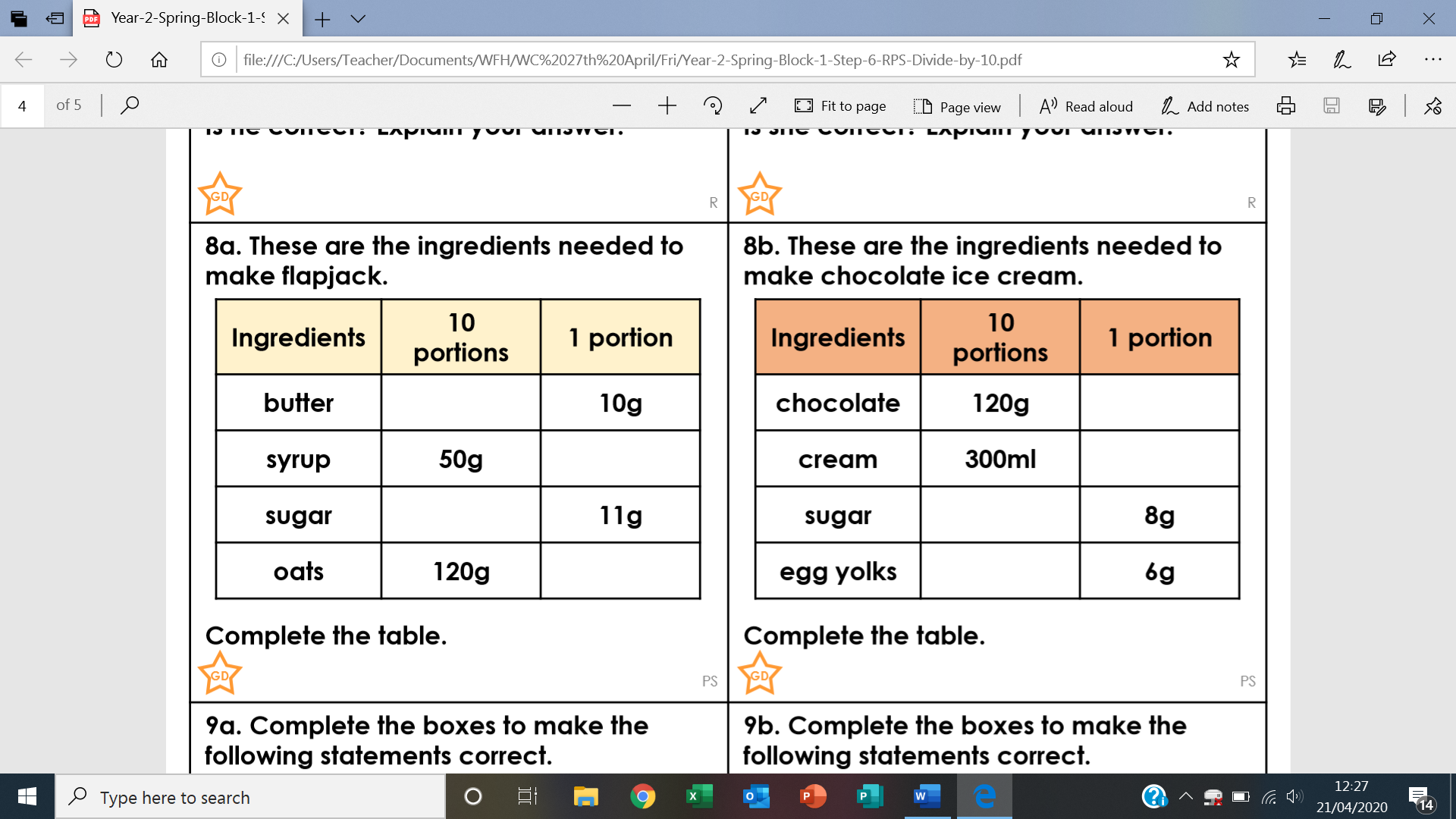 Complete the table